Guía n°9 “¿Qué objetos tecnológicos se pueden elaborar?”Guía n°9 “¿Qué objetos tecnológicos se pueden elaborar?”Guía n°9 “¿Qué objetos tecnológicos se pueden elaborar?”Guía n°9 “¿Qué objetos tecnológicos se pueden elaborar?”Guía n°9 “¿Qué objetos tecnológicos se pueden elaborar?”Nombre: Nombre: Nombre: Curso: 8° BásicosCurso: 8° BásicosAsignatura: Educación TecnológicaAsignatura: Educación TecnológicaAsignatura: Educación TecnológicaFecha de Entrega: 22/Nov/2021Fecha de Entrega: 22/Nov/2021Profesor: Iván Duarte CancinoCódigo de la clase: Profesor: Iván Duarte CancinoCódigo de la clase: Unidad 3: Planificación y elaboración de la soluciónUnidad 3: Planificación y elaboración de la soluciónUnidad 3: Planificación y elaboración de la soluciónDescripción de la actividad:  Buscar información sobre los mecanismos empleados en Chile y el mundo para destacar una comunidadDescripción de la actividad:  Buscar información sobre los mecanismos empleados en Chile y el mundo para destacar una comunidadObjetivo de aprendizaje: Diseñar y crear un producto tecnológico que atienda a la oportunidad o necesidad establecida, respetando criterios de eficiencia y sustentabilidad, y utilizando herramientas tIC en distintas etapas del proceso.Objetivo de aprendizaje: Diseñar y crear un producto tecnológico que atienda a la oportunidad o necesidad establecida, respetando criterios de eficiencia y sustentabilidad, y utilizando herramientas tIC en distintas etapas del proceso.Objetivo de aprendizaje: Diseñar y crear un producto tecnológico que atienda a la oportunidad o necesidad establecida, respetando criterios de eficiencia y sustentabilidad, y utilizando herramientas tIC en distintas etapas del proceso.Puntaje ideal:            20 puntosPuntaje Mínimo Aprob.  12 puntosPuntaje obtenido:Exigencia: 60%Puntaje obtenido:Exigencia: 60%Puntaje obtenido:Exigencia: 60%Calificación:Instrucciones: Actividad:diseñar el plan de acción para llevarlo a cabo, enfatizando la necesidad de resaltar diferentes ámbitos de la localidad y ser un aporte diferente respecto de lo que ya existe.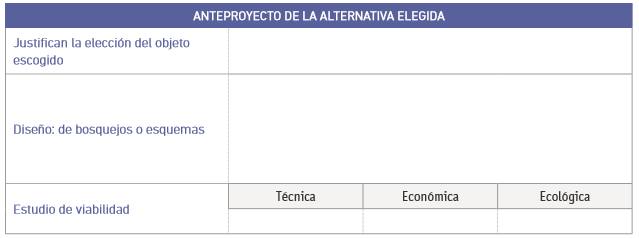 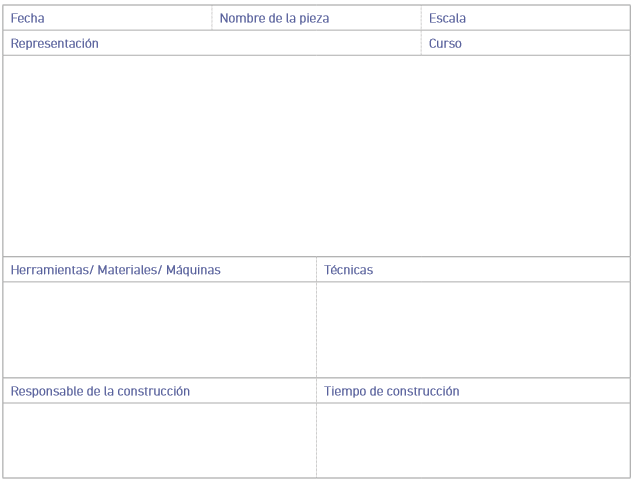 Se sugiere que esta actividad se desarrolle en grupos de cuatro integrantes.Enviar trabajos a través de gsuite classroomInstrucciones: Actividad:diseñar el plan de acción para llevarlo a cabo, enfatizando la necesidad de resaltar diferentes ámbitos de la localidad y ser un aporte diferente respecto de lo que ya existe.Se sugiere que esta actividad se desarrolle en grupos de cuatro integrantes.Enviar trabajos a través de gsuite classroomInstrucciones: Actividad:diseñar el plan de acción para llevarlo a cabo, enfatizando la necesidad de resaltar diferentes ámbitos de la localidad y ser un aporte diferente respecto de lo que ya existe.Se sugiere que esta actividad se desarrolle en grupos de cuatro integrantes.Enviar trabajos a través de gsuite classroomInstrucciones: Actividad:diseñar el plan de acción para llevarlo a cabo, enfatizando la necesidad de resaltar diferentes ámbitos de la localidad y ser un aporte diferente respecto de lo que ya existe.Se sugiere que esta actividad se desarrolle en grupos de cuatro integrantes.Enviar trabajos a través de gsuite classroomInstrucciones: Actividad:diseñar el plan de acción para llevarlo a cabo, enfatizando la necesidad de resaltar diferentes ámbitos de la localidad y ser un aporte diferente respecto de lo que ya existe.Se sugiere que esta actividad se desarrolle en grupos de cuatro integrantes.Enviar trabajos a través de gsuite classroom